QP40-DPxMxxWG               QSFP+ 40Gb/s Direct Attached CablePRODUCT FEATURES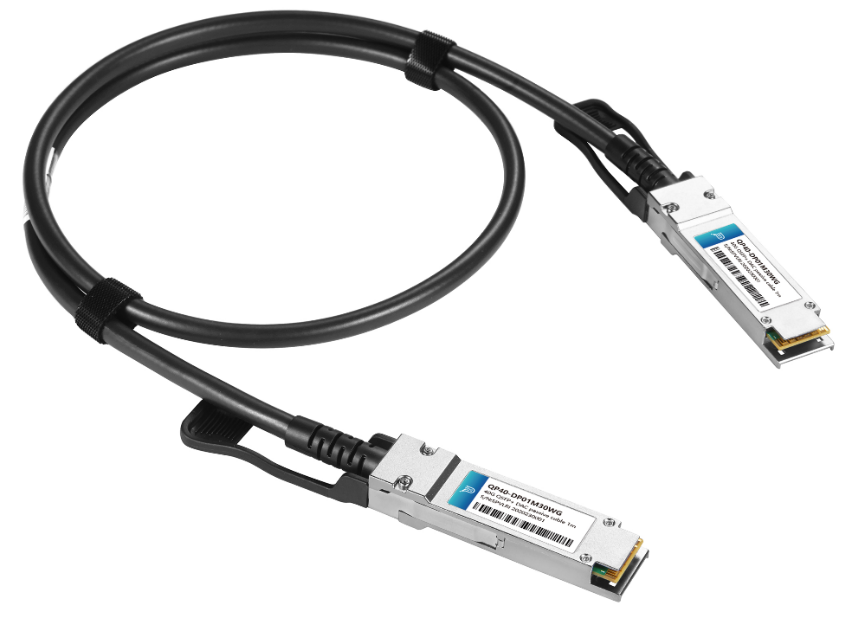 Up to 40Gbps total bandwidth4 independent duplex channels 10GbpsUp to 7meter transmissionInfiniband QDRCompliant with SFF-8436.Temperature Range: 0~ 70 °CRoHS compliantAPPLICATIONS40G EthernetInfiniBand QDRNetworked storage systemsHubs, Switches, Routers, ServersPRODUCT DESCRIPTIONThe QSFP+ passive cable assemblies are high performance, cost effective I/O solutions for 40G Ethernet. QSFP+ copper cables allow hardware manufactures to achieve high port density, configurability and utilization at a very low cost and reduced power budget Ordering InformationGeneral Product CharacteristicsHigh Speed CharacteristicsPin Function Definition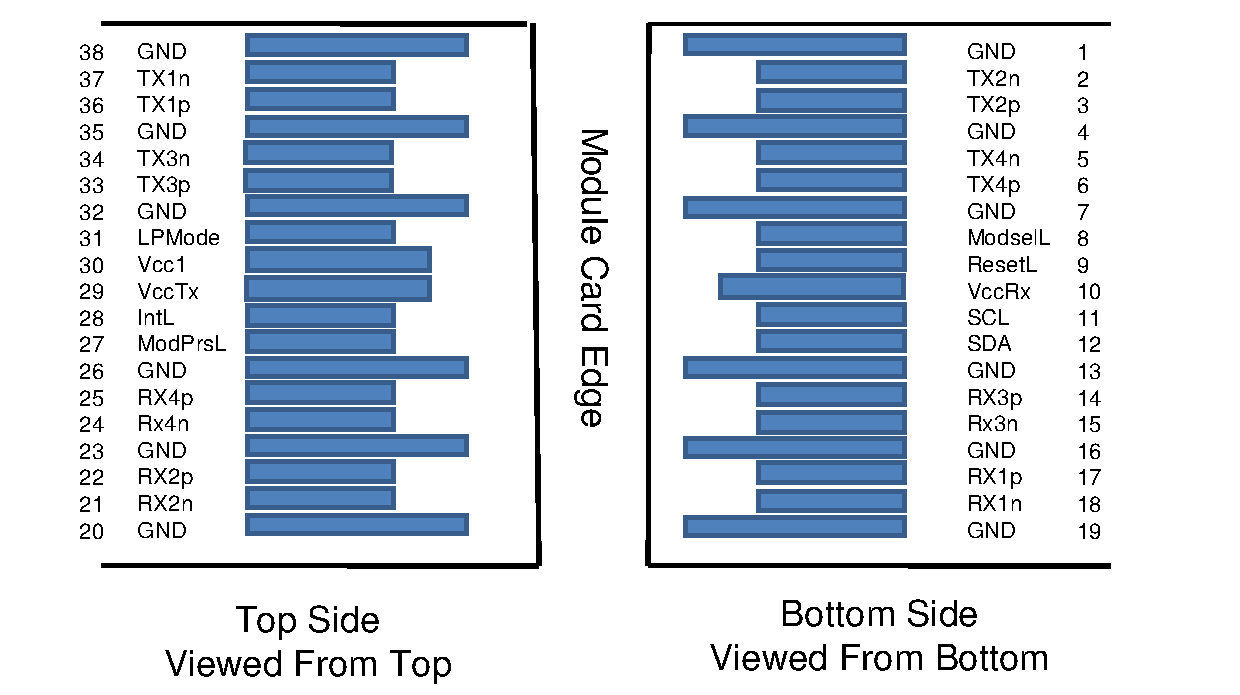 Mechanical Specifications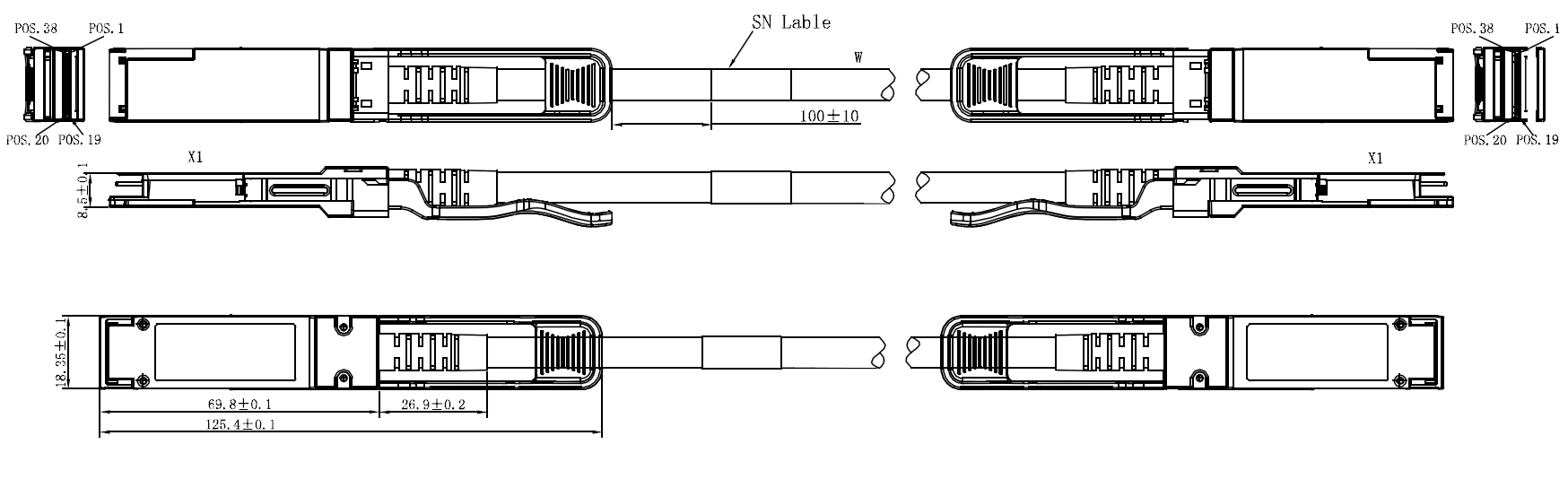 Regulatory ComplianceAppendix A. Document RevisionPart NumberDescriptionQP4X-DP01M30WG40G QSFP+ DAC passive cable 1m QP4X-DP02M30WG40G QSFP+ DAC passive cable 2m QP4X-DP03M30WG40G QSFP+ DAC passive cable 3m QP4X-DP05M26WG40G QSFP+ DAC passive cable 5m QP4X-DP07M26WG40G QSFP+ DAC passive cable 7m QSFP+ DAC SpecificationsNumber of LanesTx & RxChannel Data Rate10.3125 GbpsOperating Temperature0 to + 70°CStorage Temperature-40 to + 85°CSupply Voltage3.3 V nominalElectrical Interface38 pins edge connectorManagement InterfaceSerial, I2CParameterSymbolMinTypMaxUnitsNotesDifferential ImpedanceZd90100110ohmDifferential Input Return LossSDDXX<-12+2* SQRT (f) with f in GHz<-12+2* SQRT (f) with f in GHz<-12+2* SQRT (f) with f in GHzdB0.01~4.1GHzDifferential Input Return LossSDDXX<-6.3+13*Log10/(f/5.5) with f in GHz<-6.3+13*Log10/(f/5.5) with f in GHz<-6.3+13*Log10/(f/5.5) with f in GHzdB4.1~11.1GHzCommon Mode Output Return LossSCCXX< -7+1.6*f with f in GHz< -7+1.6*f with f in GHz< -7+1.6*f with f in GHzdB0.01~2.5GHzCommon Mode Output Return LossSCCXX-3dB2.5~11.1GHzDifference Waveform Distortion PenaltydWDPc6.75dBVMA LossL4.4dBVMA Loss to Crosstalk RatioVCR32.5dBPinLogicSymbolDescription1GNDGround2CML-ITx2nTransmitter Inverted Data Input3CML-ITx2pTransmitter Non-Inverted Data Input4GNDGround5CML-ITx4nTransmitter Inverted Data Input6CML-ITx4pTransmitter Non-Inverted Data Input7GNDGround8LVTTL-IModSelLModule Select9LVTTL-IResetLModule Reset10Vcc Rx+3.3V Power Supply Receiver11LVCMOS-I/OSCL2-wire serial interface clock12LVCMOS-I/OSDA2-wire serial interface data13GNDGround14CML-ORx3pReceiver Non-Inverted Data Output15CML-ORx3nReceiver Inverted Data Output16GNDGround17CML-ORx1pReceiver Non-Inverted Data Output18CML-ORx1nReceiver Inverted Data Output19GNDGround20GNDGround21CML-ORx2nReceiver Inverted Data Output22CML-ORx2pReceiver Non-Inverted Data Output23GNDGround24CML-ORx4nReceiver Inverted Data Output25CML-ORx4pReceiver Non-Inverted Data Output26GNDGround27LVTTL-OModPrsLModule Present28LVTTL-OIntLInterrupt29Vcc Tx+3.3V Power supply transmitter30Vcc1+3.3V Power supply31LVTTL-ILPModeLow Power Mode32GNDGround33CML-ITx3pTransmitter Non-Inverted Data Input34CML-ITx3nTransmitter Inverted Data Input35GNDGround36CML-ITx1pTransmitter Non-Inverted Data Input37CML-ITx1nTransmitter Inverted Data Input38GNDGroundFeatureTest MethodPerformanceElectrostatic Discharge (ESD) to the Electrical PinsMIL-STD-883C Method 3015.7Class 1(>2000 Volts)Electromagnetic Interference (EMI)FCC Class BCompliant with StandardsElectromagnetic Interference (EMI)CENELEC EN55022 Class BCompliant with StandardsElectromagnetic Interference (EMI)CISPR22 ITE Class BCompliant with StandardsRF Immunity (RFI)IEC61000-4-3Typically Show no Measurable Effect from a 10V/m Field Swept from 80 to 1000MHzRoHS ComplianceRoHS Directive 2011/65/EU and it's Amendment Directives 6/6RoHS 6/6 compliantVersion No. Date Description 1.0 2018-3-1 Preliminary datasheet 